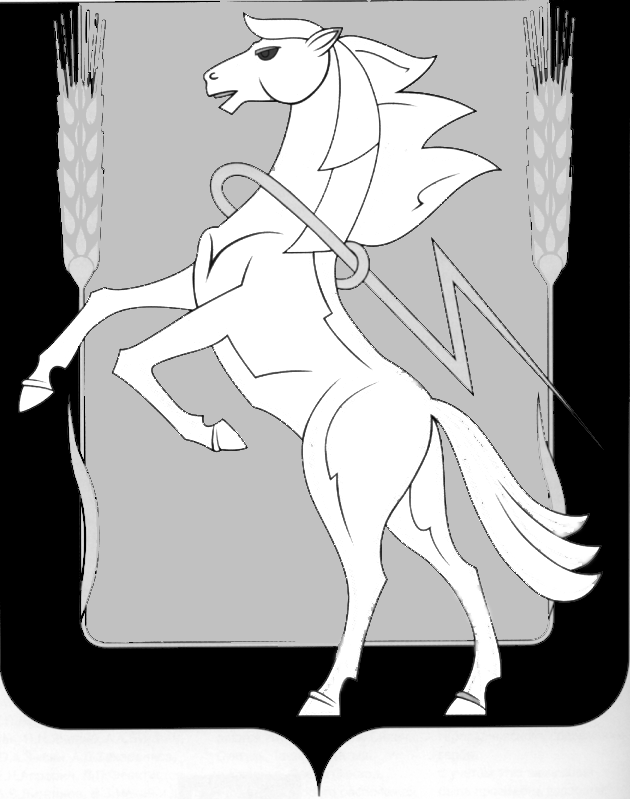 СОБРАНИЕ ДЕПУТАТОВ СОСНОВСКОГОМУНИЦИПАЛЬНОГО РАЙОНАпятого созываРЕШЕНИЕ от «20» февраля  2019 года  № 534О внесении изменений в РешениеСобрания  депутатов Сосновскогомуниципального района от 17.12.2014г.№ 915 «О передаче части полномочий Сосновского муниципального районапо решению вопросов местного значенияорганам местного самоуправления сельских поселений, входящих в его состав» 	Руководствуясь Федеральным законом от 06.10.2003г. № 131-ФЗ «Об общих принципах организации местного самоуправления в Российской Федерации», Уставом Сосновского муниципального района, Собрание депутатов Сосновского муниципального района пятого созыва, РЕШАЕТ: 1. Внести в Приложение к Решению Собрания депутатов Сосновского муниципального района от 17.12.2014г.№ 915 «О передаче части полномочий Сосновского муниципального района по решению вопросов местного значения органам местного самоуправления сельских поселений, входящих в его состав» следующие изменения:1) Пункт 2 Приложения изложить в следующей редакции: « дорожная деятельность в отношении автомобильных дорог местного значения в границах населенных пунктов поселения и обеспечение безопасности дорожного движения на них, включая создание и обеспечение функционирования парковок (парковочных мест), осуществление муниципального контроля за сохранностью автомобильных дорог местного значения в границах населенных пунктов поселения, организация дорожного движения, а также осуществление иных полномочий в области использования автомобильных дорог и осуществления дорожной деятельности в соответствии с законодательством Российской Федерации»;2) пункт 5   Приложения изложить в следующей редакции:«участие в организации деятельности по накоплению (в том числе раздельному накоплению) и транспортированию твердых коммунальных отходов».         2. Направить данное Решение Главе  Сосновского муниципального района для подписания и опубликования.3. Опубликовать настоящее Решение в информационном бюллетене "Сосновская Нива" и на сайте органов местного самоуправления Сосновского муниципального района (www.chelsosna.ru).4.  Настоящее Решение вступает в силу со дня его официального опубликования и распространяет свое действие на правоотношения, возникшие с 01 января 2019 года.Глава Сосновского                                                  Председатель Собрания  муниципального района                                         депутатов Сосновского                                                                                  муниципального района____________Е. Г. Ваганов                                __________Г. М. Шихалева